Conferinta Internationala de abordare Terapeutica a Sindroamelor Coronariene Acute, Global Healthcare 2000 – Innovation in Medicine, Harvard, USAPatologia osteoarticulara la inceput de mileniu – Curs organizat de Societatea Romana de Medicina Interna Bucuresti 2004How to set up and run an outpatient Heart Failure Clinic - organizat de  Societatea Europeana de Cardiologie  - Noiembrie 2005, NisaEuropean Society of Hypertension Course – organizat de Societatea Europeana de Hipertensiune –Aprilie 2005,Poiana BrasovManagement of Cardiovascular risk factors in peri-menopausal Woman - organizat de Societatea Europeana de Cardiologie  - Mai 2006, NisaEducational Master Course 2006 on Hypertension and Cardiovascular risk  -organizat de Societatea Romana de Cardiologie si Societatea Europeana de Hipertensiune –Iunie 2006, Poiana BrasovLatest Advances in the treatment of patients with Acute Heart Failure  -organizat de Societatea Europeana de Cardiologie –Martie 2007, NisaPathology,Diagnosis and Treatment of Coronary Artery Disease –curs European Board for Accreditation in Cardiology 2008Pathology,Diagnosis and Treatment of Heart Failure-curs European Board for Accreditation in cardiology 2008Cursul national de management al bolnavului hipertensiv.Actualitati in diagnostic si tratament 18 ianuarie 2013		Prof. Dr. Daniela Bartoş						21.10.2019INFORMAŢII PERSONALEDANIELA BARTOŞ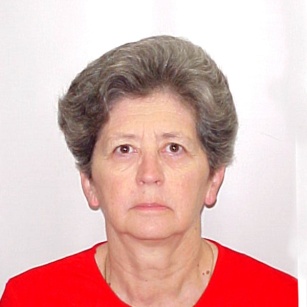 EXPERIENŢA PROFESIONALĂ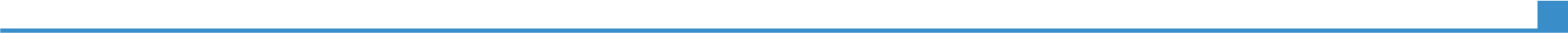 Perioada2013 – prezent Funcția sau postul ocupatMedic primar CardiologieNumele și adresa angajatoruluiSpitalul Clinic de Urgență București, Calea Floreasca nr. 8, sector 1, BucureștiTipul activității sau sectorul de activitateSănătatePerioada1994 – prezent Funcția sau postul ocupatMedic specialist CardiologieNumele și adresa angajatoruluiSpitalul Clinic de Urgență București, Calea Floreasca nr. 8, sector 1, BucureștiTipul activității sau sectorul de activitateSănătatePerioada1991 – prezent Funcția sau postul ocupatMedic primar Medicină InternăNumele și adresa angajatoruluiSpitalul Clinic de Urgență București, Calea Floreasca nr. 8, sector 1, BucureștiTipul activității sau sectorul de activitateSănătatePerioada1982 – 1991Funcția sau postul ocupatMedic specialist Medicină InternăNumele și adresa angajatoruluiSpitalul Clinic de Urgență București, Calea Floreasca nr. 8, sector 1, BucureștiTipul activității sau sectorul de activitateSănătatePerioada1979 – 1981Funcția sau postul ocupatMedic rezident Medicină InternăNumele și adresa angajatoruluiSpitalul Clinic de Urgență București, Calea Floreasca nr. 8, sector 1, BucureștiTipul activității sau sectorul de activitateSănătatePerioada2002 - prezentFuncția sau postul ocupatMedic specialist Sănătate PublicăNumele și adresa angajatoruluiSpitalul Clinic de Urgență București, Calea Floreasca nr. 8, sector 1, BucureștiTipul activității sau sectorul de activitateSănătatePerioada 1990 - 1997  Calificarea / Diploma obținutăDoctor în Științe Medicale Tema de doctorat în Medicina Internă cu titlul:  ‘Aspecte anatomo-clinico-metabolice si evolutive in pancreatitele acute’Numele şi tipul instituţiei de învăţământ / furnizorului de formareUniversitatea de Medicină și Farmacie “Carol Davila” BucureștiPerioada2015 – prezentFuncția sau postul ocupatProfesor abilitat – Atestat de abilitare. Teza  Arterial hypertension: from physiopahology to clinical aspectsActivităţi şi responsabilităţi principaleActivitate didactică si cercetareNumele şi adresa angajatoruluiUniversitatea de Medicină și Farmacie “Carol Davila” str. Dionisie Lupu, nr. 37, cod 020021, BucureștiTipul activităţii sau sectorul de activitateActivitate didactică, Activitate de cercetarePerioada2019 – prezentFuncția sau postul ocupatProfesor asociat Activităţi şi responsabilităţi principaleActivitate didactică si cercetareNumele şi adresa angajatoruluiUniversitatea De Stat De Medicină Și Farmacie „Nicolae Testemițanu” ChişinăuTipul activităţii sau sectorul de activitateActivitate didactică, Activitate de cercetarePerioada2009 – prezentFuncția sau postul ocupatProfesor universitarActivităţi şi responsabilităţi principaleActivitate didactică cu studenții la medicină și medicii rezidenți (lucrări practice, cursuri și microcursuri), cursuri de perfecționare, prezentări de cazuriActivitate de cercetareNumele şi adresa angajatoruluiUniversitatea de Medicină și Farmacie “Carol Davila” str. Dionisie Lupu, nr. 37, cod 020021, BucureștiTipul activităţii sau sectorul de activitateActivitate didactică, Activitate de cercetarePerioada2004 – 2009Funcția sau postul ocupatConferenţiarActivităţi şi responsabilităţi principaleActivitate didactică cu studenții la medicină și medicii rezidenți (lucrări practice, cursuri și microcursuri), cursuri de perfecționare, prezentări de cazuriActivitate de cercetareNumele şi adresa angajatoruluiUniversitatea de Medicină și Farmacie “Carol Davila”, str. Dionisie Lupu, nr. 37, cod 020021, BucureștiTipul activităţii sau sectorul de activitateActivitate didactică, Activitate de cercetarePerioada1995 - 2004Funcția sau postul ocupatȘef de LucrăriActivităţi şi responsabilităţi principaleActivitate didactică cu studenții la medicină și medicii rezidenți (lucrări practice, cursuri și microcursuri), cursuri de perfecționare, prezentări de cazuriActivitate de cercetareNumele şi adresa angajatoruluiUniversitatea de Medicină și Farmacie “Carol Davila”, str. Dionisie Lupu, nr. 37, cod 020021, BucureștiTipul activităţii sau sectorul de activitateActivitate didactică, Activitate de cercetarePerioada1982 – 1995Funcția sau postul ocupatAsistent UniversitarActivităţi şi responsabilităţi principaleActivitate didactică cu studenții la medicină și medicii rezidenți (lucrări practice, cursuri și microcursuri), cursuri de perfecționare, prezentări de cazuriActivitate de cercetareNumele şi adresa angajatoruluiUniversitatea de Medicină și Farmacie “Carol Davila” str. Dionisie Lupu, nr. 37, cod 020021, BucureștiTipul activităţii sau sectorul de activitateActivitate didactică, Activitate de cercetareMANAGEMENT/ ADMINISTRATIE SANATATE PUBLICAPerioada1994 - 2017Funcția sau postul ocupatSef de secţie – Medicină Internă Activităţi şi responsabilităţi principaleActivitate organizatorică, management sanitar.Numele şi adresa angajatoruluiSpitalul Clinic de Urgență București, Calea Floreasca nr. 8, sector 1, BucureștiTipul activităţii sau sectorul de activitateSănătatePerioada1992 – 1996 Funcția sau postul ocupatDirector adjunct medical – Spitalul Clinic de Urgenţă BucureştiActivităţi şi responsabilităţi principaleActivitate organizatorică, management sanitar.Numele şi adresa angajatoruluiSpitalul Clinic de Urgență București, Calea Floreasca nr. 8, sector 1, BucureștiTipul activităţii sau sectorul de activitateSănătatePerioadaIan 1996 – Aug. 1996Funcția sau postul ocupatSecretar de Stat – Ministerul Sănătăţii PubliceActivităţi şi responsabilităţi principaleActivitate organizatorică, management sanitarNumele şi adresa angajatoruluiMinisterul Sănătăţii Publice – Guvernul RomânieiTipul activităţii sau sectorul de activitateSănătate, politică sanitară.PerioadaAug. 1996 – Dec 1996Funcția sau postul ocupatMinistrul SănătăţiiActivităţi şi responsabilităţi principaleActivitate organizatorică, management sanitarNumele şi adresa angajatoruluiMinisterul Sănătăţii Publice – Guvernul RomânieiTipul activităţii sau sectorul de activitateSănătate, politică sanitară.Perioada1996 - 2000Funcția sau postul ocupatVicepresedinte Comisia pentru Sanatate si Familie, Camera DeputatiilorActivităţi şi responsabilităţi principaleActivitate organizatorică, management sanitarNumele şi adresa angajatoruluiCamera Deputaţilor – Parlamentul RomânieiTipul activităţii sau sectorul de activitateSănătate, politică sanitară.Perioada2000 - 2003Funcția sau postul ocupatMinistrul Sănătăţii Publice şi FamilieiActivităţi şi responsabilităţi principaleActivitate organizatorică, management sanitarNumele şi adresa angajatoruluiMinisterul Sănătăţii Publice şi Familiei – Guvernul RomânieiTipul activităţii sau sectorul de activitateSănătate, politică sanitară.Perioada2003 - 2004Funcția sau postul ocupatVicepreşedinte Comisia de Sănătate, Camera DeputaţilorActivităţi şi responsabilităţi principaleActivitate organizatorică, management sanitarNumele şi adresa angajatoruluiCamera Deputaţilor – Parlamentul RomânieiTipul activităţii sau sectorul de activitateSănătate, politică sanitară.Perioada2004 - 2006Funcția sau postul ocupatDirector general adjunct medical – Spitalul Clinic de Urgenţă BucureştiActivităţi şi responsabilităţi principaleActivitate organizatorică, management sanitar.Numele şi adresa angajatoruluiSpitalul Clinic de Urgență București, Calea Floreasca nr. 8, sector 1, BucureștiTipul activităţii sau sectorul de activitateSănătatePerioada2019- PrezentFuncția sau postul ocupatVicepresedinte  al Societăţii Române de Medicină InternăActivităţi şi responsabilităţi principaleActivitate organizatorică, educaţie medicală continuă.Numele şi adresa angajatoruluiSocietatea Romana de Medicina InternaPerioada2014- 2017Funcția sau postul ocupatPreşedintele Grupului de Lucru de Hipertensiune arterială a Societăţii Române de CardiologieActivităţi şi responsabilităţi principaleActivitate organizatorică, educaţie medicală continuă.Numele şi adresa angajatoruluiSocietatea Română de Cardiologie, Sediul: str. Avrig 63, sector 2
021578, Bucuresti Perioada2014 - 2016Funcția sau postul ocupatPreşedintele Filialei Române a Uniunii Medicale BalcaniceActivităţi şi responsabilităţi principaleActivitate organizatorică,  educaţie medicală continuă .Numele şi adresa angajatoruluiStrada G.Clémenceau, 010295 Bucureşti, RomaniaEDUCAŢIE ŞI FORMAREPerioada 1990 - 1997Calificarea / Diploma obținutăDoctor în Științe Medicale Tema de doctorat în Medicina Internă cu titlul:  ‘Aspecte anatomo-clinico-metabolice si evolutive in pancreatitele acute’Doctor în Științe Medicale Tema de doctorat în Medicina Internă cu titlul:  ‘Aspecte anatomo-clinico-metabolice si evolutive in pancreatitele acute’Numele şi tipul instituţiei de învăţământ / furnizorului de formareUniversitatea de Medicină și Farmacie “Carol Davila” BucureștiUniversitatea de Medicină și Farmacie “Carol Davila” BucureștiPerioada1998 - 2002  1998 - 2002  Calificarea / Diploma obținutăMedic specialist Sănătate PublicăMedic specialist Sănătate PublicăDisciplinele principale studiate  / competenţe profesionale dobânditeSănătate publică şi management sanitarSănătate publică şi management sanitarNumele şi tipul instituţiei de învăţământ / furnizorului de formareSpitalul Clinic de Urgență BucureștiSpitalul Clinic de Urgență BucureștiPerioada1991 – 1994 1991 – 1994 Calificarea / Diploma obținutăMedic specialist CardiologieMedic specialist CardiologieDisciplinele principale studiate  / competenţe profesionale dobânditeRezidențiat în CardiologieRezidențiat în CardiologieNumele şi tipul instituţiei de învăţământ / furnizorului de formareSpitalul Clinic de Urgență BucureștiSpitalul Clinic de Urgență BucureștiPerioada1979 – 19811979 – 1981Calificarea / Diploma obținutăMedic specialist Medicină InternăMedic specialist Medicină InternăDisciplinele principale studiate  / competenţe profesionale dobânditeRezidențiat în Medicină InternăRezidențiat în Medicină InternăNumele şi tipul instituţiei de învăţământ / furnizorului de formareSpitalul Clinic de Urgență BucureștiSpitalul Clinic de Urgență BucureștiPerioada1975 - 1978Calificarea / Diploma obținutăMedic intern Medicină InternăDisciplinele principale studiate  / competenţe profesionale dobânditeInternat Medicină InternăNumele şi tipul instituţiei de învăţământ / furnizorului de formareSpitalul Clinic Fundeni, BucureştiPerioada1970-1976Calificarea / Diploma obținutăMedic (Diploma de licență)Disciplinele principale studiate  / competenţe profesionale dobânditeMedicinăNumele şi tipul instituţiei de învăţământ / furnizorului de formareUniversitatea de Medicină și Farmacie “Carol Davila” BucureștiFacultatea de MedicinăPerioada1966 - 1970Calificarea / Diploma obținutăDiploma de bacalaureatNumele şi tipul instituţiei de învăţământ / furnizorului de formareLiceul „Gheorghe Lazar”, Bucuresti ACTIVITĂŢI ȘTIINȚIFICEAutor unic sau co-autor coordonator a 8 cărţi medicale şi Autor sau Co-autor a 65de capitole în carti de specialitateAutor / Co-autor a 205lucrari stiintifice prezentate oral sau postere la Congrese sau Conferinte Naţionale sau Internaţionale de Cardiologie sau Medicina Interna  din care  265 de studii publicate în volumele unor manifestări internaţionale recunoscute  (ISSN sau ISBN). Dintre acestea 112 abstracte au fost publicate în reviste cotate ISI cu factor de impact iar restul de 153 in reviste indexate BDI sau CNCSIS B+.	Autor / Co-autor a 114 de articole in extenso publicate in reviste ISI / indexate in baze de date internationale(Pubmed/Medline) sau cotate CNCSIS		Speaker pe diverse teme medicale in cadrul Conferintelor Nationale sau Internaţionale de Cardiologie şi Medicină Internă si a Simpozioanelor de Cardiologie şi Medicină InternăTeza de abilitare in 2015: “Arterial hypertension: from physiopahology to clinical aspects”Tema de doctorat in Medicina Interna cu titlul:  ‘Aspecte anatomo-clinico-metabolice si evolutive in pancreatitele acute’Participant in cadrul a numeroase Studii Multicentrice Nationale si Internationalein Cardiologie si Pneumologie (de ex ENGAGE AF – TIMI 48; Director Proiect: Cercetare de excelenta – modul IV: “Dezvoltarea infrastructurii pentru evaluarea si certificarea conformitatii”; Cercetare de excelenta – modul I: „Terapia cu celule stem pentru regenerarea si reconstructia vasculara (ANGISTEM)” ); Asistent manager proiect la „Acces egal la servicii de sanatate pentru comunitatile de romi din Sectorul 2 Bucuresti” (SuPORT) – Sesiunea de Proiecte mai 2013 Agentia Nationala a Romilor Guvernul Romaniei; Investigator “EurObservational Research Programme (EORP) Atrial Fibrillation General Pilot Registry”; Investigator in studiul Optimal Blood Pressure and Cholesterol Targets for Preventing Recurrent Stroke in Hypertensives (ESH-CHL-SHOT) Trial sub egida European Society of Hypertension. Trial No NCT01563731PREMII ȘTIINȚIFICEPremiul treiDrum scurt de la electrocardiogramă la sala de operație – Sînziana Ogruțan, Sabina Frunză, Al.Bebliuc, Elisabeta Bădilă, Daniela Bartoș. Sesiunea de cazuri clinice: 11-14 aprilie 2019, Al XIX Congres National de Medicina Interna.Premiul treiAnaliza mortalității în cadrul secției de medicină internă a Spitalului Clinic De Urgenţă București – Evelina Iachim, Anca Lunganu, Emma Weiss, Ana Maria Balahura, Daniela Bartoș, Elisabeta Bădilă.  Sesiunea de lucrari originale: 11-14 aprilie 2019, Al XIX Congres National de Medicina Interna.Premiul întâiSesiunea de postere - Congresul Național de Cardiologie, Sinaia, 2013. E. Tintea, E. Bădilă, A.M. Daraban, M. Bunea, C. Tîrziu, D. Bartoș. “Variabilitatea tensiunii arteriale și stiffness-ul arterial la pacienții cu boală cronică de rinichi”.Premiul întâiSesiunea de postere – A Doua Conferință Națională cu participare Internațională a Societății Române de Hipertensiune, București, 2013.  E. Țintea, C. Grigore, E. Bădilă, A.M. Daraban, D. Bartoș.”The Whole is More Than The Sum of Its Parts – Fixed Combination Therapy in Hypertensives Admitted to an Emergency Hospital”. Premiul întâiAl 3-lea Congres International al Societatii Romane de Biologie Celulara”, 2011, Arad, Romania. Adriana Georgescu, Nicoleta Alexandru, Doina Popov, Eugen Andrei, Irina Titorencu, Emanuel Dragan, Cristina Tarziu, Silviu Ghiorghe, Elisabeta Badila, Daniela Bartos, Maya Simionescu. “Celulelele endoteliale progenitoare circulante, microparticulele si ateroscleroza”.Premiul întâiAl 11-lea Congres  National de Medicina Interna Calimanesti 2011.  Ghe. Oprea, Daniela Bartoş, Elisabeta Badilă. ”Mediastinita acută prin pseudochist pancreatic migrat intramediastinal”. Premiul întâiSesiunea de postere - 20th European Meeting on Hypertension , 2010. E.Badila, S.A. Frunza, L. Dumitrache, D. Bartos, M. Dorobantu. “The benefit of therapy using renin-angiotensin system blockers in preventing recurrent atrial fibrilation in high risk hypertensive patients“.	Premiul întâiCea mai buna lucrare stiintifica 2008 prezentata la Congresul National de Medicina Interna. „Capcane de diagnostic in trombozele cerebrale cu rezistenta la proteina C activata” M. Constantinescu, E. Pripoaie, T. Rosca, E. Bontas, D. Bartos.Premiul întâiOferit de Compania Pfizer pentru cel mai bun poster dedicat hipertensiunii arteriale  la Al 43-lea Congres National de Cardiologie. E. Bădilă, C. Tîrziu, D. Bartoş, M. Dorobanţu.“Influenta statusului de non-dipper asupra functiei endoteliale la pacientii hipertensivi”. Premiul întâiAl 4-lea Simpozion National de Hipertensiune Arteriala 2003. E. Bădilă, A. Georgescu, D. Popov, D. Bartoş, A. Marinescu, M. Dorobanţu, M. Simionescu.“Aprecierea comparativa a functiei endoteliale la pacientii hipertensivi tratati cu nebivolol si metoprolol”.Premiul al doileaSesiunea de postere – Prima Conferință Internațională a Societății Române de Hipertensiune, Iași, 2012. Ana Maria Daraban, Elisabeta Badila, Cristina  Tirziu, S.Ghiorghe, Adriana Georgescu, Daniela Bartos. “The effect of irbesartan on the new markers of endothelial dysfunction-circulating micro particles and circulating endothelial progenitor cells”.Premii/ Burse de OnoarePremiul ‚Prof. Dr. Iuliu Haţieganu’ pentru Clinica de Medicină şi Gatroenterologie a Spitalului Clinic de Urgenţă Bucureşti.Premiul ‚Excelenta in sanatate’ Acordat de către Ministerul Sănătăţii, 2015.Diplomă de Excelenţă ‚Excelenţă pentru contribuţii aduse la dezvoltarea sistemului sanitar din România.’  Iulie 2015,  CardioNET. The XVth Conference of Cardiology with International Participation. Tirgu Mureş, Romania, 6-11 iulie, 2015.Diploma de onoare ‘Pentru deosebita contribuţie la lucrările ştiintifice ale Congresului Universităţii de Medicină şi Farmacie ‘Carol Davila’ Bucureşti’, Perspective interdisciplinare. Palatul Parlamentului, 28-30 mai 2015. Ediţia a III –a. Premiul “Alliance for Reproductive Health”, pentru activitatea desfăşurata in sprijinul imbunatatirii sanatatii femeilor din RomâniaPremiul publicului pentru medic implicat „Dr.Alexandru Pesamosca” - Gala Medica 2013Medalia „Steaua Romaniei„grad de cavaler.Decret prezidential nr 961/28.11.2002Premiu pentru activitatea stiintifica 2008 - acordat de Societatea Romana de Medicina InternaPremiul pentru implicare in activitatea Societatii Romane de Medicina Interna. Gala Ziua Medicului Internist, 12 decembrie 2012, BucurestiPremiul de excelenta pentru colaborarea interdisciplinara cu Societatea de Medicina Interna -  2012Diploma de participare activăRegistrul European Pilot de Fibrilație Atrială, EurObservational Research Programme ( EORP), 2013.CURSURI ABSOLVITEPROIECTE DE CERCETARE -DEZVOLTARE PE BAZĂ DE CONTRACT/ GRANTPerioada 2015-prezentProiectMODERNIZE ‘Modernization of infrastructure in the centre of research – development inminimally invasive interventional medical techniques in internal medicine and cardiology’, Proiect POSCCE-A2-O2.2.1 - 2013-1 - MODERNIZE project, funded by the European Fund of Regional DevelopmentDirector de proiectBartoş DanielaPerioada 2015 - prezentProiectwww.tensiuneamea.ro - platforma web și mobile de autodiagnostic a hipertensiunii arteriale Director de proiectSocietatea Romana de Cardiologie. Presedinte Grup de Lucru HTA: Daniela BartosAsistent managerBartoş DanielaPerioada octombrie – noiembrie 2013ProiectProject “SuPORT” (“Equal access to health services for the Roma Community in District 2 Bucharest”)Director de proiectElisabeta BădilăAsistent managerBartoş DanielaPerioada 2012-2015ProiectParticipant la parteneriate in domenii prioritare PN-II-PT-PCCA-2011-3.2-1229 - “HEART - High-PErformance Computing of PersonAlized CaRdio-Vascular ComponenT Models”Manager de proiectConstantin SuciuManager responsabil al Partenerului Spitalul Clinic de Urgenţă BucureştiBartoş DanielaPerioada 2011 -2012Proiect‚Totul pentru sănătate’ – Proiect finanţat de Asociaţia Naţională a RomilorDirector de proiectBartoş DanielaPerioada 2008-2010ProiectParticipant la Proiectul Parteneriate CMNP - “Raportul dintre microparticulele circulante si celulele endoteliale progenitoare, un nou marker celular al disfunctiilor endoteliale induse de asocierea dintre hipertensiune si hipercolesterolemie; efectul antiaterosclerotic al irbersartanului”Director de proiectAdriana GeorgescuManager responsabil al Partenerului Spitalul Clinic de Urgenţă BucureştiBartoş DanielaPerioada 21.07.2007-20.10.2007Funcția sau postul ocupatCercetare de excelenta – modul IV: “Dezvolatrea infrastructurii pentru evaluarea si certificarea conformitatii”Director de proiectBartoş DanielaPerioada    2005- 2008Funcția sau postul ocupatCo-investigator -Cercetare de excelenta – modul I: „Terapia cu celule stem pentru regenerarea si reconstructia vasculara (ANGISTEM)” Director de proiectDorobanţu MariaCOMPETENȚE PERSONALELimba maternăRomână Română Română Română Română Alte limbi străine cunoscuteΙNΤELEGERE ΙNΤELEGERE VORBIRE VORBIRE SCRIERE Alte limbi străine cunoscuteAscultare Citire Participare la conversaţie Discurs oral EnglezăB2B2B2B2B2FrancezăC1C1C1C11C1Niveluri: A1/2: Utilizator elementar - B1/2: Utilizator independent - C1/2: Utilizator experimentat Cadrul european comun de referinţă pentru limbi străineNiveluri: A1/2: Utilizator elementar - B1/2: Utilizator independent - C1/2: Utilizator experimentat Cadrul european comun de referinţă pentru limbi străineNiveluri: A1/2: Utilizator elementar - B1/2: Utilizator independent - C1/2: Utilizator experimentat Cadrul european comun de referinţă pentru limbi străineNiveluri: A1/2: Utilizator elementar - B1/2: Utilizator independent - C1/2: Utilizator experimentat Cadrul european comun de referinţă pentru limbi străineNiveluri: A1/2: Utilizator elementar - B1/2: Utilizator independent - C1/2: Utilizator experimentat Cadrul european comun de referinţă pentru limbi străineCompetenţe şi abilităţi socialeLucrul în echipăAbilităţi de comunicareCapacitate deinterrelaţionare cu persoane din medii variateBună adaptabilitateCompetenţe şi aptitudini organizatoriceSef al secţiei deMedicină Internă – Spitalul Clinic de Urgenţă BucureştiLeader a multiple echipe de cercetare. Capacitatea de a crea echipe mixte cu parteneri şi din afara domeniului medical în vederea optimizării metodelor imagistice diagnostice sau de management al bolnavuluiCompetenţe şi aptitudini de utilizare a calculatoruluiUtilizator  Microsoft Office – Word, Power Point, Excel. Categoria BPermis de conducereINFORMAΤII SUPLIMENTAREStudii Multicentrice Naţionale şi InternaţionaleInvestigator Atrial Fibrillation General Pilot Registry – EurObservational Research ProgrammeInvestigator Atrial Fibrillation General Long Term Registry -  EurObservational Research ProgrammeInvestigator proiect Totul pentru SănătateDirector proiect SuPORT (Acces egal la servicii de sănătate pentru comunităţile de romi din sectorul 2 Bucureşti)Investigator - studiul ENGAGE AF (TIMI 48)Co-investigator –Optimal Blood Pressure and Cholesterol Targets for Preventing Recurrent Stroke in Hypertensives (ESH-CHL-SHOT) TrialInvestigator  în P-AD237-005 – 2004: A multi-center, randomized, double-blind, parallel group, placebo controlled study, including an additional open-label tiotropium group, to assess the efficacy, safety and tolarability of different doses of orally inhaled AD 237 administered once daily for 28 days in subjects with chronic obstructive pulmonary disease (COPD);Investigator  în CL06-001 – 2004: A double-blind, randomized, parallel group, multi-center, multi-national comparative study of the safety and efficacy of Cethromycin 300mg QD to Clarithromycin (KLACID®) 250mg BID for treatment of community-acquired pneumonia in adults;Investigator  înCVAA489A2306 – 2005: A randomized, double-blind, multi-center, active-controlled, paralel design Trial of evaluate the safety and efficacy of the combination of Valsartan/Amlodipine 160/10mg versus Amlodipine 10mg alone for 8 weeks in hypertensive patients who are not adequately controlled on Amlodipine 10mg monotherapy.Investigator  în CSPP100A2310 – 2006: A 12-week, randomized, double-blind, placebo controller, parallel group study evaluating the efficacy and safety of aliskiren in patients with diabets and hypertension not adequately responsive to the combination of valsartan 160 mg and hydrochlorothiazide 25 mg; Investigator  în CMEX839BDE03 – 2007-2009: A randomized, double-blind, multi-center, comparison of the efficacy and safety of ceroparin (3000U anti-Xa o.d.) with unfractionated heparin (5000 IU t.i.d.) in the prophylaxis of thromboembolic events in acutely ill medical patients;Investigator  în IN 0401 INT – 2007-2008: Safey profile of innohep versus subcutaneous unfractionated heparin in elderly patients with impaired renal function reated for acute deep vein thrombosis;Investigator  în CS866CM-B-E303 – 2007-2008: Phase III study evaluating the efficacy and safety of OM/HCTZ /12.5mg combination therapy versus OM 0mg monotherapy in patients with essential hypertension;Investigator  în OCEAN D5122C00001 – 2008: A 12-Week, Randomised, Double-Blind, Placebo-Controlled, Parallel-Group, Multi-National, Phase III, Efficacy and Safety Study of Inhaled Formoterol 4.5 µg and 9 µg Twice Daily in Japanese and European Patients With Chronic Obstructive Pulmonary Disease (COPD);Investigator  în NXL103/2001 – 2008: A double-blind, multi-center, multi-national, randomized, double dummy, three-arm parallel group, comparative study of the efficacy, safety and tolerance of oral NXL 103 (600mg twice daily) versus oral Amoxicillin (1000mg three times daily) in the treatment of community-acquired pneumonia in adults;Studiu GlaxoSmithkline SUMMIT - protocol HZC113782- 2012-2018 - Un studiu al efectelor clinice care compara efectele furoatului de fluticazona/Vilanterol pulbere inhalatorie 100/25 mcg cu efectul placebo asupra gradului de supravietuire la subiectii cu bronhopneumopatie obstructiva cronica in stadiu moderat, care prezinta antecedente sau risc crescut de boala cardiovasculara.  ESH-CHL-SHOT - Optimal Blood Pressure and Cholesterol Targets for Preventing Recurrent Stroke in Hypertensives TrialTRIBUTE CCD-05993AA1-08 studyPARADIGM-HF - Prospective comparison of ARNi with ACEi to Determine Impact on Global Mortality and morbidity in Heart Failure trialPARAGON-HF - Efficacy and Safety of LCZ696 Compared with Valsartan, on Morbidity and Mortality in Heart Failure Patients With Preserved Ejection FractionCommander-HF - New Pivotal Phase III Study with Rivaroxaban in Patients with Chronic Heart Failure and Significant Coronary Artery Disease Protocol no. KKL172014- The efficacy and safety of olmesartan/amlodipine fixed combination in patients with grade 1 to grade 2 arterial hypertension. An international randomized, double-blind, 10-week multi-factorial clinical study (ianuarie-martie 2015).Titluri științifice1991: Medic primar Medicină Internă1997: Doctor în Medicină1994: Medic specialist Cardiologie2002: Medic specialist Sănătate Publică2008: Specialist european hipertensiune arterială2009: Fellow of the American College of Physicians2012: Fellow of the European Federation of Internal Medicine2013: Medic primar cardiologAfilieri științificeMembru si Vicepreşedinte : Societatea de Educaţie Sexuală si Contracepţie Membru de Onoare: “ White -Yellow Cross of România Home Healthcare Delivery”Membru Fondator al Fundatiei Spitalul Clinic de UrgentăFloreasca2004 – prezent : Membru Uniunea Medicală Balcanică2004 - prezent: Membru Societatea Română de Medicină Internă2004-prezent:Membru Societatea Română de Cardiologie 2005 - prezent: Membru Asociaţia de Insuficientă Cardiacă, Societatea Europeană de Cardiologie2007 - prezent: Membru EFIM (Federaţia Europeană de Medicină Internă)2008-Membru Societatea Europeana de Hipertensiune2009-Fellow of the American College of Physicians2012-Fellow EFIM(Federaţia Europeană de Medicină Internă)Experienţă de management în cercetare şi/sau învăţământMembru in Comisii de examen pentru ocuparea posturilor didacticeMembru in Comisia de examinare pentru obţinerea titlului de medic specialist si medic primar medicină internăMembră în Consiliul de Administraţie a Institutului Naţional de Endocrinologie  ‘C.I.Parhon’ Bucureşti, ca reprezentant al Universităţii de Medicină şi Farmacie ‘Carol Davila’ BucureştiFost Vicepreşedinte în Comisia Ministerului Sănătăţii de Medicină InternăMembru Comisia naţională pentru coordonarea comisiilor de specialitate ale Ministerului Sănătăţii.Membru al Senatului U.M.F. “Carol Davila”Coordonator de cursuri acreditate CMRorganizate sub egida Societăţii Române de Medicină Internă si a Societăţii Române de CardiologieCurs naţional: De la teorie la practica in medicina interna –  15-16 Martie, 2013 – Oradea, Romania – Director de cursCurs naţional: De la teorie la practica in medicina interna - 31 Mai-1 iunie 2013 -  Covasna, Romania – Director de cursCurs naţional: Mesaje esenţiale pentru practica clinică 23-24 Mai 2014 – Braila, Romania – Director de cursCurs naţional: Mesaje esenţiale pentru practica clinică 21-22 Martie 2014 – Pitesti, Romania – Director de cursCurs naţional: Hipertensiunea arterială– de la teorie la practică, de la ghiduri la pacienţi.2014, Suceava.Curs naţional: Hipertensiunea arterială– de la teorie la practică, de la ghiduri la pacienţi.  2014, Iasi.Curs naţional: Medicina Interna – o disciplină cu multe faţete – 6-7 Martie 2015, Cluj, Romania – Director de cursCurs naţional: Hipertensiunea arterială – de la teorie la practică, de la ghiduri la pacienţi, 20 martie 2015, Caransebeş, Romania – Director de cursCurs naţional:  Hipertensiunea arterială – de la teorie la practică, de la ghiduri la pacienţi, 5 Iunie 2015, Piatra Neamţ, Romania – Director de cursCurs naţional: Medicina Interna – o disciplină cu multe faţete, Moinești, 9-10 octombrie 2015.Curs naţional: Medicina Interna – o disciplină cu multe faţete, Iaşi, 25-26 noiembrie 2016Curs naţional: Medicina Interna – o disciplină cu multe faţete, Baia Mare, 3-4 martie 2016.Curs naţional: Hipertensiunea arterială – de la teorie la practică, de la ghiduri la pacienţi. 27 mai 2016, Craiova.Curs naţional: Hipertensiunea arterială– de la teorie la practică, de la ghiduri la pacienţi.  21 oct 2016, Bistriţa.Curs National Anemia si deficitul de fier in medicina interna. 27 aprilie 2018, Hotel Victoria Pitesti.Raport de garda intre specialitati. Cazuri clinice comentate. Editia a III A. 18-19 mai 2018. Centrul National Tinerimea Romana Bucuresti.Raport de garda intre specialitati. Cazuri clinice comentate. Editia a IV A. Biblioteca Academiei Romana, Bucuresti, Romania, 7-8 decembrie 2018.Raport de garda intre specialitati. Cazuri clinice comentate. Editia a V A. Crown Plaza, Bucuresti, Romania, 15-16 martie 2019.Membru în colectivele de redacţie sau comitete ştiinţifice, organizator de manifestări ştiinţificeVicepresedinte al  Societăţii Române de Medicină InternăMembru comitetul director al Societăţii Române de Medicină InternăPreşedintele Grupului de Lucru de Hipertensiune arterială al Societăţii Române de Cardiologie (2014 – prezent)Preşedintele Filialei Române a Uniiunii Medicale Balcanice (2014 – prezent)Membru in Comitetul Editorial la Revista Archives of the Balkan Medical Union – Indexată BDIMembru referent în comisii de doctoratDr. Anghel Larisa, UMF Grigore T. Popa Iaşi, Semnificaţia blocului de ram stâng în patologia cardio-vasculară. -2016Dr. Cotelea (Prisăcariu) Cristina, UMF Grigore T. Popa Iaşi, Sindromul coronarian acut – STEMI. Particularităţi la populaţia femininăDr. Stefan Mihaiela Daniela (Valcovici) – Titlul tezei ‘Evaluarea cardiotoxicitatii indusa dechimioterapie. Corelatii cu factorii de risc cardio-vascular’ – 2015Dr. Magda Bunea - Titlul  tezei ‘Axa de semnalizare hipotalamică leptină – apolipoproteină E în sindromul metabolic.’ - 2014 Dr. Tănase Daniela Maria – Titlul tezei ‘Manifestări cardiovasculare în disfuncţiile tiroidiene’ – 2014Dr. Anca Ouatu – Titlul tezei ‘Identificarea factorilor de prognostic la pacienții cu tromboembolism pulmonar non-fatal’ - 2014Dr. Delia Selaru – Titlul tezei ‘Microalbuminuria si alti markeri de risc la pacientul hipertensiv’ – 2014Dr. Adrian Buzea – Titlul  tezei ‘Managementul modern al sincopei – premisele unei unităţi de sincopă.’ - 2013 Dr. Daha Ioana Cristina - Titlul  tezei ‘Inter-relaţii hepatita cronică cu virus hepatitic C – ateroscleroza‘ - 2013Dr. Mihai Dumitru Porojan - Titlul  tezei ‘Studiul factorilor de risc clasici, al Matrix Gla--‐Proteinelor și al profilului genetic la pacienții cu ateroscleroză’ – 2013Dr. Teodora Surdea-Blaga - Titlul  tezei ‘Patogeneza simptomelor în tulburările funcţionale digestive’ – 2013Dr. Elena Terecoasa – Tilul tezei ‚Prognosticul și siguranța trombolizei la pacienții cu accident vascular cerebral ischemic și fibrilație atrială’ – 2013RecenzorRecenzor pentru abstracte American College of Physicians (2011)Recenzor Current Pharmaceutical Design (2014)Recenzor International Research Journal of Medicine and Medical Sciences (2014)Recenzor Journal of Hypertension Research (2015)Recenzor Nephrology Dialysis Transplantation (2015)Recenzor pentru abstracte submise la Congresul Naţional de CardiologieRecenzor pentru abstracte submise la Congresul Naţional de Medicină InternăANEXELista de lucrări publicate şi comunicări ştiinţifice